SCHOOL BASED ASSESSMENT TEST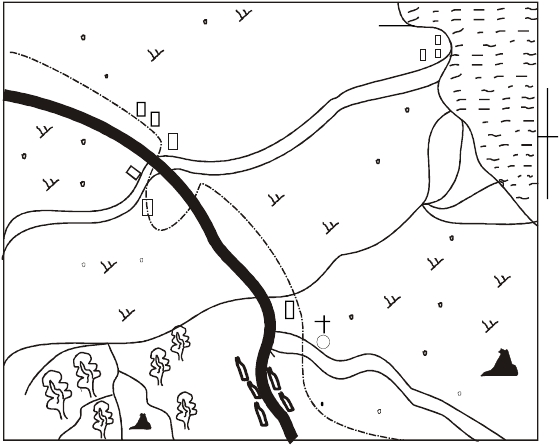 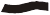 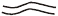 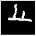 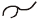 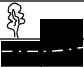 KCSE ONLINESTANDARD SIX 2009SOCIAL STUDIESUse the map of Tete area to answer questions 1-7TETE AREAFishlanding2HRS     15MINSKEYSchoolbeachL. TamaNChurchPermanentTamaBuildingP.OtownSchoolRiver TeteF.THuts/HousesTarmacroadMurram roadScrubRiverChief’sCampTetetownTopiForestDobiHillC.C.OP.PD.OHillTelephone lineD.O District OfficerP.S Police StationP.O Post OfficeF.T. Fish Trap0	1	2	3	4	5	6	7	8	9	10   11	12	13	14	15C.C.O CountyCouncil  Office1.   What is the direction of Topi Tama Town?A. North East	B. South EastC. North West	D. South West2.   The lowest point in the Tete area likely to bearoundA. Tama town	B. Tete TownC. Lake Tama	D. Topi Hill3.   What evidence shows that Tete area receivelow amounts of rainfall?A. presence of hillsB. presence of scrubC. presence of forestsD. few market and towns in the area4.   The two economic activities carried out inTete area areA. Trading and fishingB. Animal keeping and fishing1C. Lumbering and tradingD. Lumbering and fishing5.   The quickest means of sending a messagefrom Tete town to Tama town is byA. sending a messengerB. posting a letterC. making a telephone callD. sending a telegram6.   Traders living in Tete area obtain their tradinglicences from theA. chief’s campB. post officeC. police postD. country council7.   The people of Tete do fishing in LakeA. L. Tama                  B. L. TeteC. Fish landing             D. R. TeteTypeset & printed by Excel Exams Printers Nakuru8.   The cushitic speakers are divided into two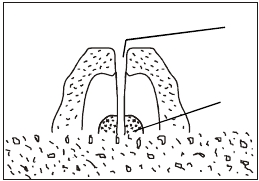 sub- groups which one?A. Easter and southern cushitesB. Western and southern cushitesC. Eastern and western cushitesD. Southern and Northern cushites9.   The plain Nilotes of Uganda areA. Sebei and JieB. Karamojong and SebeiC. Jie and KaramojongD. Njemps and Dadog10. The Bantu found in Rwanda and Burundi aretheA. Gogo	B. HaC. Tutsi	D. Hutu11. Which two countires borders EasternAfrica?A. Zambia and MalawiB.  DRC and NigeriaC. Chad and NigeriaD. Mozambique and Tanzania12. The four main points of a compass  is_____pointA. cardinal	B. compassC. sixteeen	D. eight13. Equator divide the earth into two equal halvesA. Western and Southern hemisphereB. Northern and Southern hemisphereC. Northern and Central hemisphereD. Southern and Western hemisphere14. The latitude run from______to____A. North to SouthB. West to EastC. East to WestD. South to North15. The smallest country in Eastern Africa isA. Burundi	B. EritreaC. Rwanda	D. Djibout16. One of the following Eastern African countriesis correctly matched with its sea port.  Whichone?A. Tanzania - AsmaraB. Djibout - MtwaraC. Sudan - Port SudanD. Somalia - Kismayo17. An example of a plain found in somalia isA. Serengeti plains	B. Bilesha plainsC. Lokitipi plains	D. Awara plains18. Which of the following are salty lakes?A. Natron and MagadiB. Baringo and VictoriaC. Bogoria and NaivashaD. Nakuru and Turkana19. Which River drains into lake Turkana?A. R. Tana	B. R. OmoC. R. Nzoia	D. R. Juba220. The height above the sea level isA. latitude                   B. altitudeC. longitude                D. prime meridian21. Which of the following is a volcanic mountain?A. Mt. Meru               B. Ruwenzori mtsC. Usambara               D. Pare mts.22. The lines that develop when the rocks of theearth break are called_____A. folds                       B. escarpmentC. rift valley               D. faults23. Through which countries of Eastern Africadoes the Equator pass?A. Ethiopia, Kenya, UgandaB. Kenya, Tanzania, UgandaC. Ugandan, Somalia SudanD.Somalia, Uganda Kenya24. Which one of the followig is not the branch ofRift valley?A. The western BranchB. The eastern branchC. The northern branchD. The Ethiopia branchUse the diagram below to answer question 25 to27AB25. In the above diagram Mark A isA. dyke                       B. VentC. crater                      D. lava26. The part marked B isA. crater                      B. layersC. lava                        D. vent27. The above diagram shows the formation of_____ mountainA. fold mts.                 B. block mtsC. mountains                D. volcanic gome28. The second verse of National Anthem in thesecond line says.A. Ilete baraka kwetuB. Tufanye sote bidiiC. Ee ndio wajibu wetuD. Amkeni ndugu zetu29. A group of families or people who trace theirdescent to a common ancestor is aA. grandfather            B. grandmotherC. clan                        D. ancestor30. A family that consist of a mother father and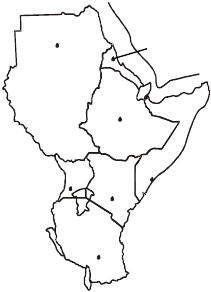 children isA. Nuclear family	B. extended familyC. family	D. clan31. The two main types of coffee grown in EasternAfrica areA. coffee and arabicaB. robusta and coffeeC. arabica and robustaD. coffee and Ruiru 1132. The large-scale maize growing areas inKenya isA. Trans-Nzoia	B. TurkanaC. Taita Taveta	D. Koibatek33. The colour of National flag that represent thepeopleA. green	B. blackC. blue	D. white34. The growing of flowers is calledA. horticulture	B. floricultureC. agriculture	D. viticulture35. Crop grown mainly for sale isA. cash crop	B. subsistence cropsC. mixed farming	D. food crops36. The mineral mined in lake Magadi isA. diatomite	B. limestoneC. soda ash	D. graniteUse the map to answer question 37 to 4039. The town marked N isA. Arusha                    B. MoshiC. Dodoma                  D, Tanga40. The Capital city of country K isA. Khartoum               B. Addis AbabaC. Asmara                   D. Dodoma41. The president the cabinet, the attorney Generaland the civil service make upA. parliament               B. ministerC. judiciary                  D., cabinet42. The headquarters of Eastern province isA. Kakamega              B. GarissaC. Nyeri                      D. Embu43. Which one of the following weather instrument iscorrectly matched with what it measuresA. raingauge - windB. hygrometer - pressureC. Anemometer - speed of windD. barometer - temperature44. The head of a province is theA. DC                         B. D.OC. PC                          D. PDE45. Which desert is found in central part of NorthernKenya.A. Ogaden desert         B. Nyika desertC. Chalbi desert           D. North desert46. Which of the following animals is mostsuitable for semi - desert conditions?A. cow            B. sheepC. goat            D. camelK	TNP47. The trees of the same height form a continousshade calledA. climbers                  B. canopyC. teak trees                D. hardwood48. The movement of people with their herds insearch of pasture and water. This type ofmovement is known asA. transhumance          B. pastureC. migration                 D. movement49. The current Prime Minister in Kenya isA. Raila OdingaB. Uhuru KenyattaB. Musalia Mudavadi37. The Eastern side in Somalia that is shaped like ahorn mark P isA. Horn of somaliaB. Horn of AfricaC. Horn of DjiboutD. Horn of Eastern Africa38. The country marked T isA. Eritrea	B. DjiboutC. Sudan	D. Ethiopia3D. Saitoti50. Who among the following is elected by theNationalAssembly?A. Attorney - GeneralB. SpeakerC. Members of parliamentD. Ex-officio51. The Coat of arms has several symbols on it.The lions meansA. our ability to work hardB. our rich soilsC. our rich wildlife heritageD. Mt Kenya-our beautiful landscape52. A good Kenyan citizen has a right toA. right to steal	B. right to beatC. right to kill	D. right to life53. When do Kenyans celebrate Jamhuri Day?A. 1st June	B. 25th DecC. 1st May	D. 12th Dec.54. One of the following is a method of conservingforest. Which one is it?A. afforestationB. burning charcoalC. deforestationD. starting forest fires55. A place where injured animals are cared for iscalledA. a Game ReserveB. anAnimal OrphanageC. a game parkD. Kenya Wildlife Service56.The Turkana community called their GodA. Yeyin	B. AsisC. Apap	D. Akuj57. Traditional method of communication isA. horn	B. donkeyC. horse	D. mobile58. In which year did Kenya attain fullindependence?A. 1960	B. 1961C. 1963	D. 196459. The latest development in the sending ofmoney in Kenya is throughA. money orders	B. M-pesaC. banking	D. bus parcels60. Which body in Kenya is responsible formaking laws that govern the people?A. NationalAssembly  B. CabinetC. Court	D. PresidentC.R.E61. Creation stories are recorded in Genesis. Thisword Genesis means_____A. Books in the BibleB. Origin or beginningC. Living with GodD. The fall of man62. Adam and Eve disobeyed God by________A. realizing they were nakedB. hiding from GodC. eating the forbidden fruitD. looking after the garden of Eden463. _______named all the birds and animalsA. ManB. GodC. JesusD. Woman64. The occassions which marked new life intraditionalAfrican society from the first to thelast are______A. initiation, death, birth, marriageB. birth, initiation, dealth, marriageC. marriage, birth, initiation, deathD. birth, initiation, marriage, death65. In 2 Corinthians 5:17, we learn that anyonewho is joined to______becomes a new being.A. traditionsB. christianityC. christD. human66. The following are ways in which the earlyChristians served others ExceptA. feeding the hungryB. caring for oneselfC. preaching the workd of GodD. taking care of the sick and orphans67. The rich tax-collector, who climbed asycomore tree inorder to see Jesus was_____A. JudeB. ZebedeeC. ZacchaeusD. Peter68. Sharing a meal is important because it showsthe following qualities except.A. hatred                     B. loveC. generosity              D. unity69. Jesus said, “This is my body which is given foryou” When did he say this?A. During his trialB. During the last supperC. On the crosssD. During his baptism70. Which one of the following values is requiredin the breaking of bread?A. prideB. impatienceC. jealousyD. love71. Christians get ready for the second coming ofJesus Christ by______A. reading the BibleB. living lifes that pleases GodC. looking to the sky inorder to see JesuscomingD. helping those who help them only72. The story of the prodigal son as recorded inLuke 15:11-32 teaches us about_____A. friendshipB. the second coming of JesusC. happiness and forgivenessD. repentance and forgiveness73. The Israelites celebrated the first passoverin_____A. Egypt	B. IsraelC. Jericho	D. Canaan74. God said “Do not come any closer. Take offyour sandals, because you are standing onHoly ground” God said the words to_____A. Aaron	B. MosesC. Jacob	D. Jesus75. The star guided the______to where Jesus wasborn.A. sherpherds	B. wisemenC. fishermen	D. disciples76. How do we care for people with special needs?A. By laughing at themB. By hiding from themC. By refusing to play with themD. By helping them77. The two disciples who healed a cripple at thetemple gate were_____A. Peter and JohnB. Peter and JamesC. John and JamesD. James and Luke78. Voluntary service is________A. work which one is forced to doB. work one does for paymentC. work without payD. work one does to be praised79. The holy communion reminds us of JesusChrist._______A. Birth and lifehoodB. death and resurrectionC. baptism and marriageD. temptation and baptism80. People living with HIV/AIDS should not be__A. loved	B. caredC. accepted	D. isolated81. A refugee is a person who_______A. runs away from GodB. hates his countryC. runs away from problemsD. runs away from his or her country toanother country582. God has given us different talents and abilitiesto______A. be goodB. serve God onlyC. serve God and othersD. serve others only83. Lazarus stayed in the tomb for_____days.A. six               B. fourC. ten              D. three84. In the book of Acts 2; the day, the Holy spiritcame down to the disciples is called_____A. ascension                B. crucificationC. resurrection             D. pentecost85. We accept ourselves because_________A. we are created in the likeness of GodB. we are better than othersC. we eat good foodD. we love ourselves86. Life skills are important because they ________A. helps us in our livesB. make other people fear usC. make us proudD. make our parents and teachers happy87. Which one of the following is NOT a gift ofthe Holy Spirit?A. speaking in tonguesB. prideC. wisdomD. prophecy88. Who among the following was told by God toreduce his army to 300 menA. Paul                        B. SolomonC. David                      D. Gideon89. We work for God when we _____A. preach onlyB. preach and help the needyC. read the BibleD. go to church90. A good pupil in school should_____A. be the best footballerB. work hard and be responsibleC. be ignorant and selfishD. steal the property of others.